FULWELL JUNIOR SCHOOL: 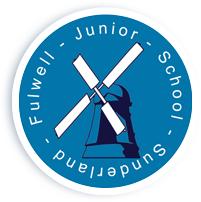 PARENTAL AGREEMENT FOR THE MANAGEMENT OF ASTHMA TREATMENTS 2020-21:The School will NOT give your child medicine unless you complete and sign this form; the School has a policy in place to confirm that appropriate staff can administer medicine.School will only administer medication that has been prescribed by a Medical Practitioner.School will NOT accept any medication in unmarked/un-named packages or where dosage details are unclear.Medication must be handed over by an adult; any medication left at the end of a prescribed course must be collected from school by an adult.Asthma Statement:This statement should only be completed where a RELIEVER inhaler is required in school (aerosol inhalers, normally blue in colour). The school will encourage children with asthma to participate fully in school life.We recognise it is essential that children can reach their medication easily; all asthma treatments will be retained by the class teacher in a clearly marked receptacle.We ask parents to agree that:-It is the child’s responsibility to request the use of the inhaler; children should be encouraged to administer the treatment independently but school staff will be able to support where needed;It is the parents responsibility to ensure the inhaler is clearly marked with the child’s name;It is the parents’ responsibility to keep the inhaler up to date and clean.The above information is, to the best of my knowledge, accurate at the time of writing and I give consent to school staff administering medicine in accordance with the school policy. I will inform the school immediately, in writing, if there is any change in dosage or frequency of the medication or if the medicine is stopped.Signature(s)		              Date	Name of Child:Date of Birth:Class:Date Inhaler Issued to School:Spacer Device Provided:NB : All aerosol inhalers MUST be provided with the spacer, even if your child often takes the medication without it.MedicineName/type of Inhaler:(as described on the container)Amount provided to school:Type: (Dry Powder or Aerosol)Expiry Date:Maximum dosage within 24 hours:Dosage to be given: Time to be given:Special precautions/other instructionsAre there any side effects that the school needs to know about?Self-administration – Y/NProcedures to take in an emergencyNB: Medicines must be in the original container as dispensed by the pharmacyContact DetailsNB: Medicines must be in the original container as dispensed by the pharmacyContact DetailsNB: Medicines must be in the original container as dispensed by the pharmacyContact DetailsNB: Medicines must be in the original container as dispensed by the pharmacyContact DetailsNB: Medicines must be in the original container as dispensed by the pharmacyContact DetailsName of adult providing medication:Daytime telephone no.Relationship to childAddressI understand that I must deliver the medicine personally to one of the schools first aiders and I have given this medication to:Registered First Aiders: (Delete as appropriate)Miss CookMrs SkinnerOther:Received in reception by Office Management:Mrs AndersonMiss DonoghueRegistered First Aiders: (Delete as appropriate)Miss CookMrs SkinnerOther:Received in reception by Office Management:Mrs AndersonMiss DonoghueRegistered First Aiders: (Delete as appropriate)Miss CookMrs SkinnerOther:Received in reception by Office Management:Mrs AndersonMiss DonoghueRegistered First Aiders: (Delete as appropriate)Miss CookMrs SkinnerOther:Received in reception by Office Management:Mrs AndersonMiss Donoghue